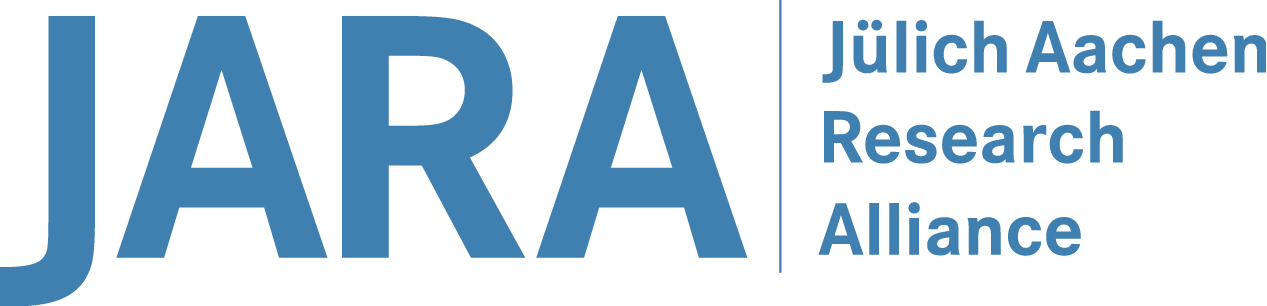 Project Proposal for HPC Access
Period
  Give the granting period you apply for (month year - month year)Project title
  Title as given in the online proposalType of project
  Either “new project” or “project extension”HPC system(s)
  Please name the HPC system(s)/module(s) for which you are applyingProject ID or Project Acronym
  Please provide in case of a project extensionPrincipal investigator
  Name, affiliation, addressProject contributor(s)
  Name, affiliation, addressThe length of the project description is restricted to 18 pages (font 11 pt)!IntroductionGive a short outline of the scientific background of your research, including references.
(about 0.5 to 1 page)Preliminary WorkProvide a brief summary of your preliminary work in connection with the proposed project, including references documenting the experience and preliminary work of the PI and project contributors in the field.
(about 1 to 2 pages)Description of the ProjectProject DetailsDescribe your research project in detail, structured in sub-projects, if applicable. Please include the following points:Scientific questions you want to addressScientific objectivesComputational objectivesApproach and expected outcomeExpected impact on the research areaScientific and technical innovation potential, impact and topicalitySub-project 1Sub-project 2...
(1 to 2 pages per sub-project)Review ProcessesHas the underlying research project already successfully undergone a scientific review process? Is the project funded by public money? If yes, please also provide information about the funding source (e.g. State, BMWi, BMBF, DFG, EU,)Numerical Methods and AlgorithmsDescribe the numerical methods and algorithms that you are planning to use, improve, or develop.
(1 to 2 pages)Computer ResourcesCode performance and workflowDescribe all codes, packages or libraries that you need to undertake the project, and how these will enable the research to be achieved. Include for each code to be used information about (if applicable)Which code will be usedOn which hardware the code will be used (CPUs, GPUs, etc. or combinations, ifapplicable)How the code is parallelized (pure MPI, mixed MPI/OpenMP, Pthreads, CUDA, etc.)The amount of memory necessary (per core, per node and in total)Scaling plots and tables with speedup results for runs with typical, parameter sets, problem size, and I/O of the planned project (no general benchmark results are accepted). Scaling data should start with the lowest number of cores possible.Describe architecture, machine/system name, and problem size used for the scaling plotsCurrent job profile (independent jobs, chained jobs, workflow, etc.)Important: please take into account the corresponding technical guidelines and requirements (e.g. required minimal code scalability, memory restrictions, etc.) of the machine you have chosen!If you use third-party codes, includeName, version, licensing model and conditionsWeb page and other referencesContact information of the code developers.Your relationship to the code (developer, collaborator to main developers, end user, etc.)Here we give an example table and plot for presenting scaling and performance information. Let the scaling start with one core or, if not possible, with the lowest number of cores possible for your case. Please replace the text in Courier by the appropriate information.Table 1: Scaling behavior of code on architecture and system at location. This test was performed with 5⋅106 particles, absolute timings per time step (s) and relative speedup normalized to 1 core are given.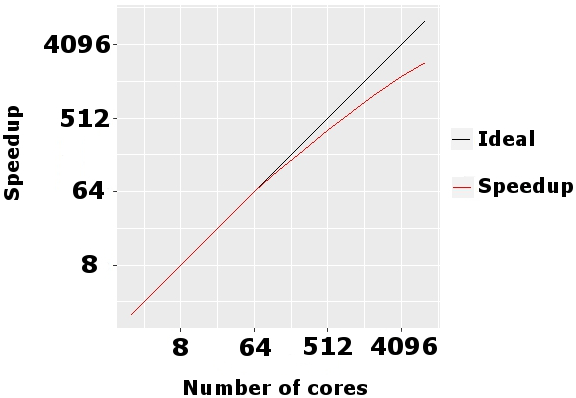 Figure 1: Scaling behavior of code on architecture and system at location. This data was obtained with a problem size of size.(1 to 2 pages)Justification of number of core hours requestedOutline the amount of resources you request for the current granting period, structured in sub-projects, if applicable. If you are requesting different types of resources (e.g. CPUs, GPUs, etc.), please provide the following information and table for each type of resource separately and use the unit “core hours” (core-h) or for resources on the D-Wave AdvantageTM quantum system the unit “hours”. For GPUs please specify the resources in terms of core hours of the corresponding host CPUs. If you request resources on several HPC systems or modules, please justify why this is necessary for your project.Type of run (e.g. pre- /post-processing run, production run, visualization, etc.)Problem size for planned runs (e.g. # particles or the like)Number of runs plannedNumber of steps per runWall-clock time per runNumber of cores used per run (for GPUs: number of cores of the host CPUs)Total amount of requested computing time in core-h or in hours for D-Wave resourcesResources for data analytics, if applicableTable 2: The following CPU resources are requestedTable 3: The following GPU resources are requestedTable 4: The following D-Wave AdvantageTM resources are requested(0.5 to 1 page)Resource Management and Work ScheduleResource managementDescribe how you intend to manage the resources you have requested. This should include a description of the methods you will deploy to monitor progress of the project and how project results are documented.
(0.5 to 1 page)Work schedulePlease provide a short work schedule, structured in sub-projects, if applicable. Include a table and/or Gantt chart.Sub-project 1...Sub-project 2...
Example for a Gantt chart: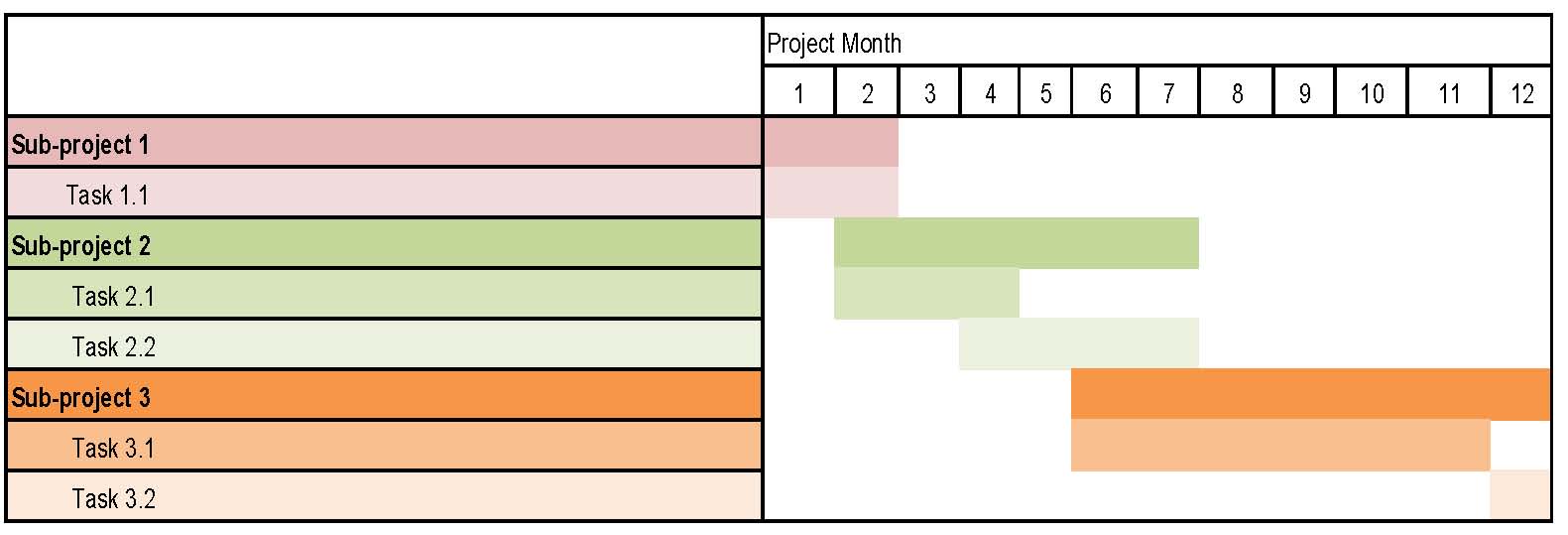 Figure 2: Work schedule for the project.Key Personnel and Experiences
Give a short introduction of the key persons involved in the project and their experience (max 3 persons).
(half a page)Bibliographic References
Provide recent/most important bibliographic references that are relevant to the project and document the experience and preliminary work of the PI and project contributors in the field.
#coresabsolute timing (s)speedupPerformance per core [MFLOP/s]13781.21.080021890.62.08004945.34.08008472.78.080016236.316.080032118.132.08006459.164.080012832.8115.272025618.4204.864051210.5358.455910246.2614.448020483.71024.040040962.31638.4320Sub-projectTypeof runProblemsize# runs# runs# steps/runWall time/step [hours]Wall time/step [hours]#cores/runTotal[core-h]Typeof runProblemsize# runs# runs# steps/runWall time/step [hours]Wall time/step [hours]#cores/runTotal[core-h]Sub-proj. 1PreprocP1P1R1S1W1C1C1R1S1W1C1Type 1P2P2R2S2W2C2C2R2S2W2C2TOTALsum of aboveSub-projectTypeof runProblemsize# runs# runs# steps/runWall time/step [hours]Wall time/step [hours]#host cores/runTotal[core-h]Typeof runProblemsize# runs# runs# steps/runWall time/step [hours]Wall time/step [hours]#host cores/runTotal[core-h]Sub-proj. 1MD 1P3P3R3S3W3C3C3R3S3W3C3MD 2 P4P4R4S4W4C4C4R4S4W4C4TOTALsum of aboveSub-projectTypeof runProblemsize# runs# runsWall time/run [hours]Wall time/run [hours]Total[hours]Total[hours]Total[hours]Typeof runProblemsize# runs# runsWall time/run [hours]Wall time/run [hours]Total[hours]Total[hours]Total[hours]Sub-proj. 1Type 2P5P5R5W5R5 W5R5 W5R5 W5Type 3P6P6R6W6R6 W6R6 W6R6 W6TOTALsum of abovesum of abovesum of above